Открытый урок по основам  светской этике в 4 «Г»Тема: «Добро и зло»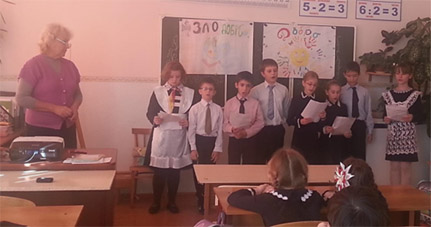 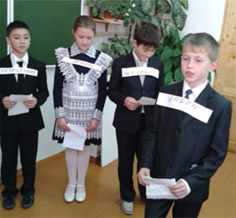 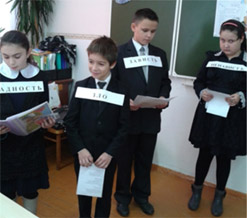 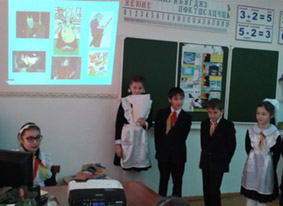 4 «Г» класс  Классный руководитель: Уртаева Л. П.Открытый классный час: «ЧТО ТАКОЕ ДРУЖБА?»«В одиночку не одолеешь и кочку, а вместе и через гору в пору».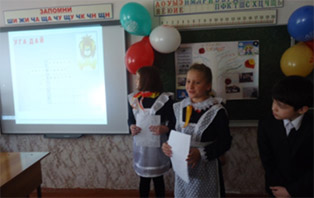 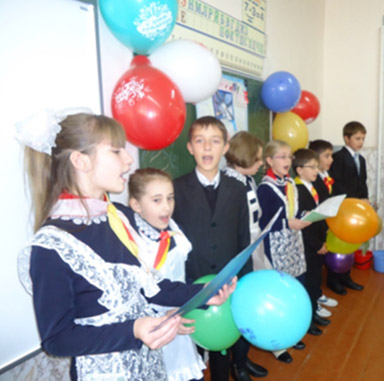 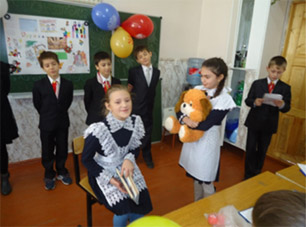 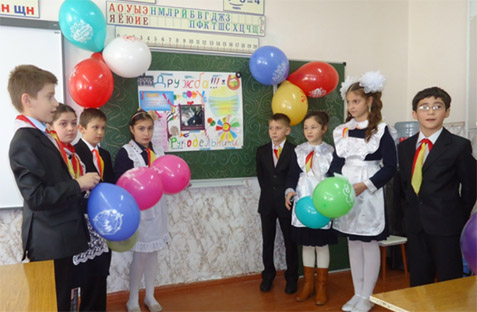 